ForewordThis strategy sets out how we will play our part in supporting Riverside School and the Tadcaster community.This strategy supports the delivery of the existing Friends of Riverside constitution, the STAR multi-academy strategic business plan and the work of community partners in Tadcaster. Fundraising for the school has become increasingly complicated as we learn to live post-pandemic world. We can maximise the impact of our charitable outcomes by working effectively together with our school, our community and our families.We will be an inclusive and progressive charity giving opportunities to support our school through key fundraising events.Together with parents, carers and our school, we can take a whole community approach to supporting our school and community.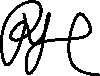 Pippa YoungChair of Friends of RiversideStrategic AssessmentWe want to set our strategic priorities for this academic year and beyond.By doing this we are aiming to: Better focus our time and resources into tangible fundraising outcomesBe held accountable against our strategic priorities and constitutionSupport and guide the school by positively influencing changeIncrease confidence in Friends of Riverside with a focus on inclusivityOur PrioritiesPriority OneFriends of Riverside is a registered charity that exists to provide additional support to the school and community. We have previously achieved this by running events for our school and winder community, using the funds raised to help financially support key school projects.Fundraising for new school projects and equipment was recognised as a key priority. With the global pandemic hopefully behind us we can begin to return to hosting fundraising events that are in line with this key priority. Whilst the global pandemic effected out fundraising aims, it did encourage us to think differently about the ways in which we generate funds. As a result we will continue to develop an innovative approach to fundraising. We will build on the existing success of current fundraising outputs whilst driving forward new and exciting fundraising ideas.Priority TwoIn the coming year we will work collaboratively with Riverside Community Primary School and our community to form effective partnerships and establish positive relationships.It is important that Friends of Riverside link up with other Tadcaster Parent Teacher Associations and Community Groups to maximise the positive impact in our community. We know that working collaboratively with our partners will have more success and the increase the likelihood of generating funds.Priority ThreeWe are committed to being an inclusive and accessible charity. We want to grow our committee and retain our volunteers. We aim to do this by taking a holistic approach including choosing to prioritise the wellbeing of our volunteers and celebrating our success. We responded to last year’s survey by alternating between face to face and online meetings in the hope that this would increase the opportunities for people to attend. We did not see a significant difference in numbers attending on a regular basis however we will continue to offer online meetings in the hope that this continues to make us accessible to all.We aim to enhance our online presence by making full use of our PTA section on the school website and through regular updates our PTA platform website.Last year we successfully re-introduced a monthly newsletter that provided the base of our communication. We aim to continue to improve our communication with our stakeholders by recruiting Class Representatives, introducing a Communication and Marketing Lead and make full use of social media platforms.   Consolidated Delivery PlanStrategy LeadPippa Young, Chair of FORDate of IssueOctober 2022Date of ReviewSeptember 2023Priority 1We will prioritise fundraising events and platforms to generate funds to help support key projects in our school and community.Priority 2We will work in partnership with our school and community partners.Priority 3We will have a progressive outlook by developing a communication strategy and improving our accessibility as a charity. Develop an innovative approach to fundraising by welcoming new ideas and suggestions.July 2023Together with the school, identify a new school project that we can look to fund and support.Autumn 2023Outsource our current Lottery Scheme to ensure that we get consistent delivery.December 2022Set up a Just Giving page to allow members of our community to fundraise for our charity.Autumn 2022Ensure that the successful momentum of the Pre-Loved Uniform sales continues.July 2023Consider planning a large scale event such as a Summer Fair to generate income. The effort required to organise this will require a sub-committee.June 2023Aim to register the charity for Gift Aid to claim those additional funds.March 2023Continue to work collaboratively with the school through the regular attendance of a school representative at meetings.September 2023Reach out to other PTA’s and Community Groups to begin to build external relationshipsJuly 2023Review the internal and external accessible storage space for Friends of Riverside uniform, stock and event equipmentApril 2023Consider advertising for a Communications Lead within the Committee to drive communication strategy and oversee communications.December 2023Continue to strive for a Class Representative within each class who can drive communication and recruit event volunteers on a much more personal level.December 2023Edit and make full use of the PTA section of the school’s websiteSpring 2023Diarise a Volunteer Thank You event at the end of the academic yearJuly 2023Priority One Delivery ByDevelop an innovative approach to fundraising by welcoming new ideas and suggestions.July 2023Together with the school, identify a new school project that we can look to fund and support.Autumn 2022Outsource our current Lottery Scheme to ensure that we get consistent delivery.December 2022Ensure that the successful momentum of the Pre-Loved Uniform sales continues.July 2023Set up a Just Giving page to allow members of our community to fundraise for our charity.Autumn 2022Consider planning a large scale event such as a Summer Fair to generate income. The effort required to organise this will require a sub-committee.June 2023Aim to register the charity for Gift Aid to claim those additional funds.March 2023Priority TwoContinue to work collaboratively with the school through the regular attendance of a school representative at meetings.September 2023Reach out to other PTA’s and Community Groups to begin to build external relationshipsJuly 2023Review the internal and external accessible storage space for Friends of Riverside uniform, stock and event equipmentApril 2023Priority ThreeConsider advertising for a Communications Lead within the Committee to drive communication strategy and oversee communications.December 2022Edit and make full use of the PTA section of the school’s websiteSpring 2023Continue to strive for a Class Representative within each class who can drive communication and recruit event volunteers on a much more personal level.December 2022Seek to introduce a Volunteer Thank You event at the end of the academic yearJuly 2023